AufnahmeantragName            		           Vorname      	Straße Nr.	                                                                                                             Plz.-Wohnort		Telefon-Nr		   Handy-Nr    Email-Adresse		   Geburtsdatum     Hiermit beantrage ich, ab dem          in den MFC-Pellenz e.V als  aktives /  inaktives ordentliches Mitglied aufgenommen zu werden.Die Mitgliedschaft beginnt zunächst mit einer Probezeit von einem Jahr. Danach entscheidet der engere Vorstand über die endgültige Mitgliedschaft. Sollte durch Vorstandsbeschluss eine endgültige Mitgliedschaft nicht zustande kommen, werden die Aufnahmegebühr sowie überzahlte Vereinsbeiträge zurückerstattet. Überzahlte Versicherungsbreiträge des DMFV und der Platzpflegebeitrag gehen zu Lasten des Antragstellers. Während der Mitgliedschaft auf Probe besteht kein Stimmrecht auf Mitgliederversammlungen.Gleichzeitig erteile ich dem MFC Pellenz e.V. eine Ermächtigung zum Einzug der jährlichen Mitgliedsbeiträge, Platzpflegebeiträge und Versicherungsbeiträge sowie der einmaligen Aufnahmegebühr von meinem KontoKontoinhaber    	Bank		IBAN	                                BIC  gemäß der geltenden Beitragsordnung. Sämtliche Änderungen meiner persönlichen Daten sowie meiner Bankverbindung werde ich dem Vorstand des MFC Pellenz unverzüglich in schriftlicher Form mitteilen.  Mit meinem Eintritt erkenne ich die Satzung sowie die Platzordnung des MfC-Pellenz e.V. an. Ich bestätige, dass ich die für das Fluggelände des MFC Pellenz e.V. geltende Flugbetriebsordnung incl. der Auflagen der zuständigen Luftaufsichtsbehörde zur Kenntnis genommen habe und diese im Flugbetrieb befolgen werde. Mir ist bekannt, dass der Betrieb von Flugmodellen auf dem Gelände des MFC Pellenz nur in Verbindung mit einer bestehenden Haftpflichversicherung für den Modellflug gestattet ist. Datum / Unterschrift Antragsteller		Bei Minderjährigen Name/Datum Unterschrift ges.VertreterMitgliedschaft im DMFV & Versicherung Der MFC Pellenz e.V. ist Mitglied im Deutschen Modellflieger Verband (DMFV). In diesem Rahmen können Vereinsmitglieder dem DMFV beitreten und somit unter anderem in den Genuß einer geeigneten Versicherung für den Betrieb von Flugmodellen gelangen.  Der Beitrag für Mitglieder in DMFV-Vereinen, inclusive Versicherungsanteil für den Betrieb von Flugmodellen auf Modellfluggeländen europaweit - beträgt:für Erwachsene € 42,-    /    für Jugendliche € 12,- Der ermäßigte Jahresbeitrag für Modellflugsportler mit Schwerbehinderten-Ausweis, inclusive Versicherungsanteil für den Betrieb von Flugmodellen auf  Modellfluggeländen europaweit beträgt:für Erwachsene € 34,-     /    für Jugendliche € 10,-Jugendlicher ist jede natürliche Person bis zur Vollendung des 18. Lebensjahres. Darüber hinaus können Schüler, Studenten, Auszubildende, Wehr- und Ersatzdienstleistende bis zur Vollendung des 25. Lebensjahres gegen Nachweis den Jugendlichenstatus zuerkannt bekommen.Die Aufnahmegebühr für DMFV-Mitglieder beträgt einmalig:für Erwachsene € 3,-     /     für Jugendliche € 1,50 Für aktive Mitglieder besteht Versicherungpflicht. Eine Zusatzversicherung ist möglich. 	Ich bin bereits Mitglied im DMFV  Vers.Nr: 	Ich möchte nicht Mitglied im DMFV werden und verfüge über eine geeignete Versicherung für den Betrieb von  	Modellflugzeugen (bitte Kopie der Police beifügen)	Ich bevollmächtige den MFC-Pellenz e.V mich beim DMFV als Mitglied anzumelden	Zusatzversicherung	 nach Form II / € 14,36 p.a. Deckung: Pauschal € 1,5 Mio für Personen- und/oder Sachschäden -	 nach Form III / € 17,44 Deckung: Pauschal € 3,0 Mio für Personen- und/oder Sachschäden -	 nach Form IV / € 24,62 p.a. Deckung: Pauschal € 4,0 Mio für Personen- und/oder SachschädenSelbstbehalt bei Kanaldoppelbelegung € 150,- Bei Schäden über 2.500 € beträgt der Selbstbehalt allerdings laut Vertrag 10 % der Regulierungsumme !

Die Selbstbehaltregelungen werden nur bei Schäden durch Kanaldoppelbelegung an Flugmodellen angewendet, nicht aber bei Personenschäden oder Schäden an anderen Sachen.Datum / Unterschrift Antragsteller		Bei Minderjährigen Name/Datum Unterschrift ges.Vertreter,   1. VorsitzenderPlaidter Str. 6a56648 Saffig		Tel: 02625/7801Email: hubijaner@aol.comHomepage: www.mfc-pellenz.de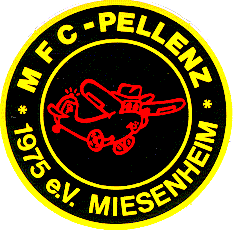 